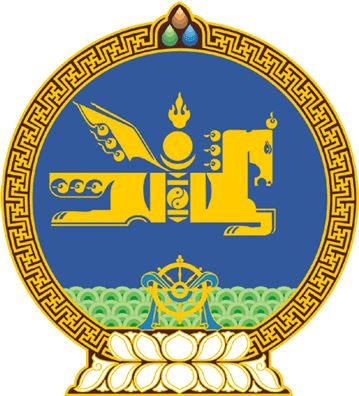 МОНГОЛ УЛСЫН ИХ ХУРЛЫНТОГТООЛ2023 оны 04 сарын 13 өдөр     		            Дугаар 22                     Төрийн ордон, Улаанбаатар хот/Энэ тогтоолыг Монгол Улсын Үндсэн хуулийн цэцийн 2023 оны 6 дугаар сарын 09-ний өдрийн 02 дугаар тогтоолоор хүчингүй болгосон/Үндсэн хуулийн цэцийн 2023 оны   01 дүгээр дүгнэлтийн тухайМонгол Улсын Их Хурлын чуулганы хуралдааны дэгийн тухай хуулийн 82 дугаар зүйлийн 82.2.3 дахь заалтыг үндэслэн Монгол Улсын Их Хурлаас ТОГТООХ нь:1.“Монгол Улсын засаг захиргаа, нутаг дэвсгэрийн нэгж, түүний удирдлагын тухай хуулийн 41 дүгээр зүйлийн 41.2 дахь хэсэгт “Хурлын төлөөлөгчийг энэ хуулийн 41.1.2, 41.1.4, 41.1.5-д заасан тохиолдолд чөлөөлөх, 41.1.3, 41.1.6,   41.1.7-д заасан тохиолдолд огцруулах тухай асуудлыг иргэдийн Төлөөлөгчдийн Хурлаар хэлэлцэж шийдвэрлэнэ.” гэж заасны “... 41.1.3, ...” гэсэн заалт нь Монгол Улсын Үндсэн хуулийн Дөчин долдугаар зүйлийн 1 дэх хэсэгт “Монгол Улсад шүүх эрх мэдлийг гагцхүү шүүх хэрэгжүүлнэ.”, Тавьдугаар зүйлийн 2 дахь хэсэгт “Улсын дээд шүүхийн шийдвэр шүүхийн эцсийн шийдвэр байх бөгөөд түүнийг бүх шүүх, бусад этгээд заавал биелүүлнэ. ...” гэснийг тус тус зөрчсөн байна.” гэсэн Үндсэн хуулийн цэцийн 2023 оны 04 дүгээр сарын 05-ны өдрийн 01 дүгээр дүгнэлтийг хүлээн зөвшөөрөх боломжгүй гэж үзсүгэй.	МОНГОЛ УЛСЫН 		ИХ ХУРЛЫН ДАРГА 				Г.ЗАНДАНШАТАР